Volledige naam - functie	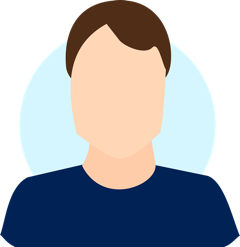 Telefoon: 12 34 56 78E-mail: mail@mail.comuwwebsite.com Profiel				   [Schrijf een korte tekst over uzelf. De tekst omvat: Uw professionele ervaring en prestaties. Beschrijf kort uw opleidingsniveau indien die relevant is voor het project. Uw relevante persoonlijke en sociale competenties – opnieuw degenen die passen bij de vereisten van de job waarvoor u solliciteert.  Beschrijf kort hoe u kunt bijdragen aan het gegeven project. Idealiter vermeldt u ook eerdere ervaring met succesvolle resultaten van gelijkaardige projecten. Houd de tekst kort en zorg ervoor dat u enkel relevante zaken vernoemt. Schrijf maximum een halve pagina. Het is een goed idee om de tekst op te delen in verschillende alinea’s, waardoor het overzichtelijk blijft.]Werkervaring				   [Leg gedetailleerd uit waar u gewerkt heeft, de taken die u had en voor wie/wat u verantwoordelijk was. Start met uw meest recente werkervaring en zorg voor een chronologische volgorde. Gebruik opsommingen om een duidelijker overzicht te geven van uw taken.]Functie in bedrijf									 Van maand jaar – Tot maand jaar [Korte tekst over uw verantwoordelijkheden en prestaties] Uw voornaamste taken: Taak 1Taak 2Taak 3Taak 4Functie in bedrijf									Van maand jaar – Tot maand jaar[Korte tekst over uw verantwoordelijkheden en prestaties] Uw voornaamste taken:Taak 1Taak 2Taak 3Taak 4Functie in bedrijf									Van maand jaar – Tot maand jaar[Korte tekst over uw verantwoordelijkheden en prestaties] Uw voornaamste taken:Taak 1Taak 2Taak 3Taak 4Functie in bedrijf									Van maand jaar – Tot maand jaar[Korte tekst over uw verantwoordelijkheden en prestaties] Uw voornaamste taken:Taak 1Taak 2Taak 3Taak 4Functie in bedrijf									Van maand jaar – Tot maand jaar[Korte tekst over uw verantwoordelijkheden en prestaties] Uw voornaamste taken:Taak 1Taak 2Taak 3Taak 4Opleidingen/cursussen				    [Geef een opsomming van uw opleidingen/cursussen. Begin bij de meeste recente.]Opleiding/cursus			[Jaar]Plaats van de opleiding/cursus, organisatie, niveauOpleiding/cursus			[Jaar]Plaats van de opleiding/cursus, organisatie, niveauTalen				    [Taal 1]		[Uw niveau][Taal 2]		[Uw niveau][Taal 3]		[Uw niveau][Taal 4]		[Uw niveau]Certificaten				   [Geef een chronologisch overzicht van uw certificaten. Begin bij de meeste recente.][Certificaat 1]												[Jaar][Certificaat 2]												[Jaar][Certificaat 3] 												[Jaar][Certificaat 4] 												[Jaar]Referenties				    [Het geven van referenties is optioneel. Kiest u ervoor om referenties op uw cv te vermelden, dan is het gebruikelijk om de volgende informatie van elke referaat te geven: de naam, telefoonnummer, functiebeschrijving en de naam van de organisatie.]Projectervaring				    [Beschrijf uw ervaring met projecten – Start met de meest recente of selecteer uw meest belangrijke projecten.]Periode:Van - TotKlant:Naam klantProjectbeschrijving[Korte tekst over uw verantwoordelijkheden en prestaties]Uw voornaamste taken:Taak 1Taak 2Taak 3Taak 4Rol[Beschrijf uw rol]Technologie[Beschrijf de technologie die u gebruikt heeft]Periode:Van - TotKlant:Naam klantProjectbeschrijving[Korte tekst over uw verantwoordelijkheden en prestaties]Uw voornaamste taken:Taak 1Taak 2Taak 3Taak 4Rol[Beschrijf uw rol]Technologie[Beschrijf de technologie die u gebruikt heeft]Periode:Van - TotKlant:Naam klantProjectbeschrijving[Korte tekst over uw verantwoordelijkheden en prestaties]Uw voornaamste taken:Taak 1Taak 2Taak 3Taak 4Rol[Beschrijf uw rol]Technologie[Beschrijf de technologie die u gebruikt heeft]Periode:Van - TotKlant:Naam klantProjectbeschrijving[Korte tekst over uw verantwoordelijkheden en prestaties]Uw voornaamste taken:Taak 1Taak 2Taak 3Taak 4Rol[Beschrijf uw rol]Technologie[Beschrijf de technologie die u gebruikt heeft]Periode:Van - TotKlant:Naam klantProjectbeschrijving[Korte tekst over uw verantwoordelijkheden en prestaties]Uw voornaamste taken:Taak 1Taak 2Taak 3Taak 4Rol[Beschrijf uw rol]Technologie[Beschrijf de technologie die u gebruikt heeft]